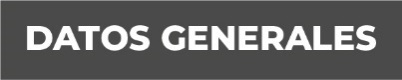 Nombre: Carolina Posada CruzGrado de Escolaridad: Máximo Grado de Estudios con Cedula Profesional: Licenciatura en DerechoCédula Profesional: 10207323Teléfono de Oficina: 9216882413Correo Electrónico: 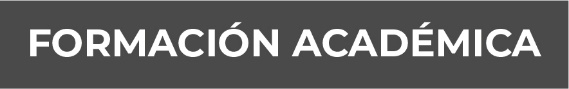 Año 2010-2014              Licenciatura en DerechoUniversidad de Sotavento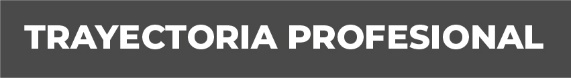 Enero  1998 – Mayo  2017Oficial Secretaria de la Agencia del Ministerio Publico Investigador Especializada en delitos Sexuales y contra la Familia. Zona Sur Coatzacoalcos, Veracruz.Mayo 2017 - Diciembre 2017Fiscal Encargada de la Fiscalia Especializada en la Investigacion de Delitos de Violencia contra la Familia, mujeres, niñas, niños y de Trata de Personas.-Zona Sur Coatzacoalcos, Veracruz.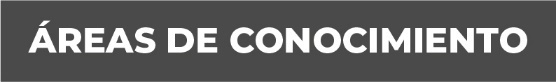  DERECHO PENAL